Workshop I: Leistungsberechtigte mit intensivem UnterstützungsbedarfZielfragen:Wie gelingt es uns, Leistungsberechtigte mit intensivem Unterstützungsbedarf nachhaltig zu integrieren?Wie können sich die Leistungen des SGB II und die Möglichkeiten des ESF sinnvoll ergänzen?Was brauchen wir (noch), um Leistungsberechtigte mit intensivem Unterstützungsbedarf zu fördern?Wie kann die Zusammenarbeit zwischen den Jobcentern und ESF gut gelingen? Diskussionsinhalte:Bewährtes fortsetzen BG-CoachingBG-Coaching soll unbedingt weitergeführt werden, da es sehr erfolgreich ist. Wichtig ist die enge Verzahnung mit dem SGB VIII (sh. CURA)Kohärenzverhandlungen (Abgrenzung der Programme) über ESF 2021ff laufen.BMAS bringt weitreichendes ESF-Programm (Akti(F) mit mind. 90% Förderung statt 40% wie in BYWünschenswert wäre eine Vereinfachung der Förderbedingungen für die kommunalen Träger bei CURA Einstellung von Coaches als zusätzliches PersonalEinkauf/Vergabe Coaching an Träger ermöglichen Erfolgreiche Strategien/Gelingensfaktoren (nach Möglichkeit in ESF-Projekten umsetzen)Einzelmaßnahmen/Kleinst-/KleingruppenSoziale Integration/Einbindung in regionale Netzwerke Gute Personalschlüssel für schwierige KundengruppenEnge Kontaktdichte Peer-Group-AnsätzeAufsuchende ArbeitShuttle zur Maßnahme Zielgruppen, die wir (noch weiter) in den Fokus nehmen sollten:Frauen alleinerziehendin PartnerBGmit/ohne FluchthintergrundKombination mit Kinderbetreuung sicherstellenkulturelle Hürden abbauen Personen mit psychischen Auffälligkeiten Personen mit besonderem Unterstützungsbedarf bezogen auf IndividualitätIntensität Das wünschen wir uns:Bürokratie abbauen Flexibilität zwischen Unterstützung und Qualifizierungsanteilen Akzeptanz (seitens der Politik und der Träger der Grundsicherung) von niedrigen Betreuungsschlüsseln und höheren Umschichtungsbeträgen bei besonderen Ansätzen, die im Jobcenter durchgeführt werden, z.B. bFM, BG-Coaching, Projekt Gesundheitsorientierung mehr Planungssicherheit beim Budget bedarfsgerechte Verteilung der Haushaltsmittel 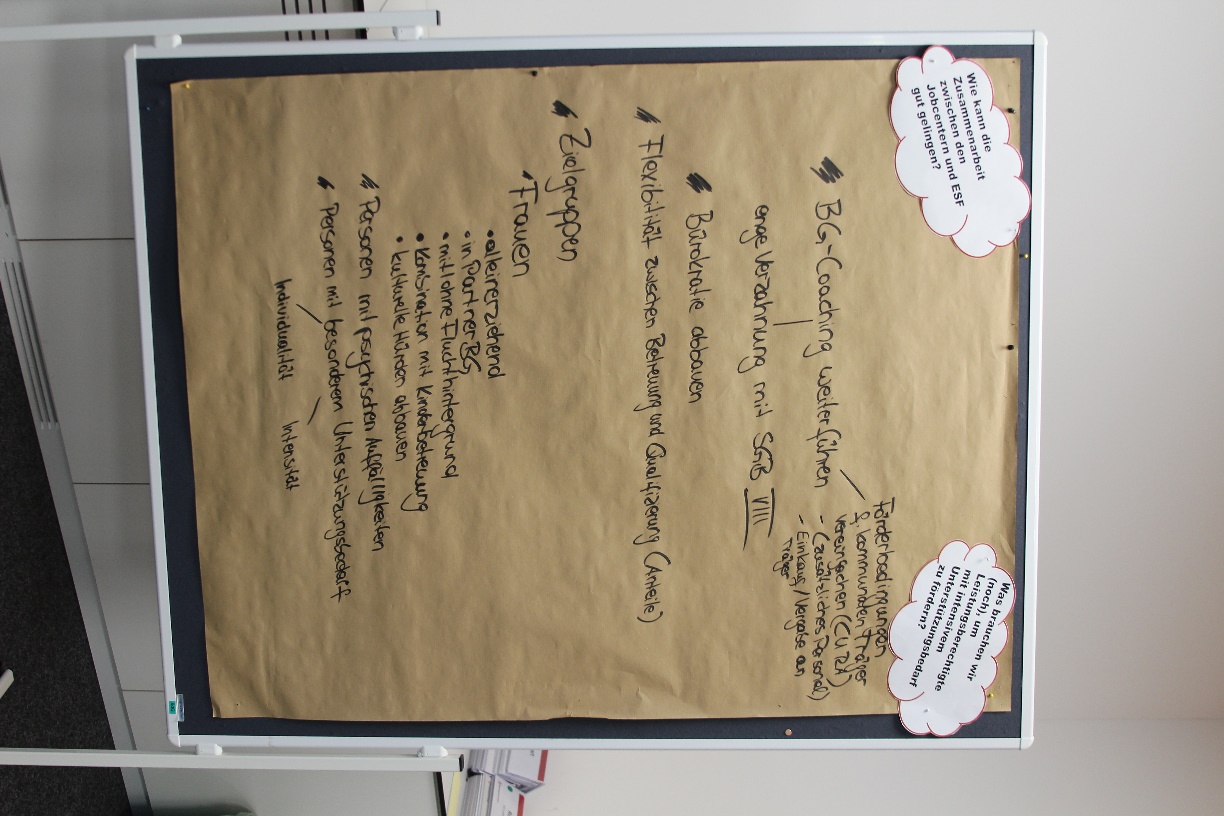 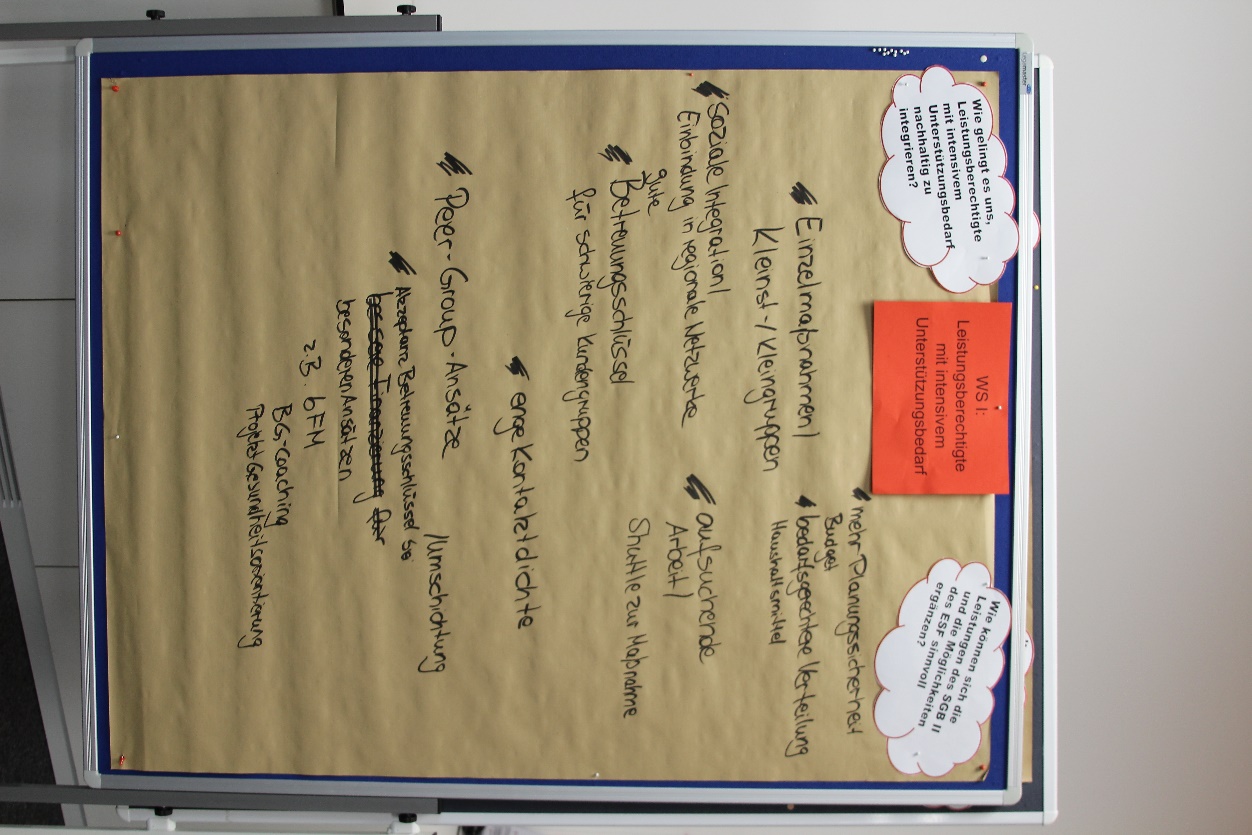 